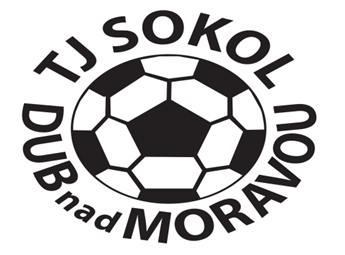 "TJ Sokol Dub nad Moravou, oddíl kopané, vás srdečně zve na velký letní turnaj benjamínků, který se uskuteční tuto sobotu 18.6.2016 na hřišti v Duběnad Moravou, od devíti do patnácti hodin. Pro děti bude přichystána bohatá tombola a k dispozici zdarma skákací hrad. Připraveno je bohaté občerstvení, jako opékané sele apod. Vstupné se na turnaj neplatí. Přijďte podpořit naše nejmenší fotbalisty“Zvou fotbalisté.